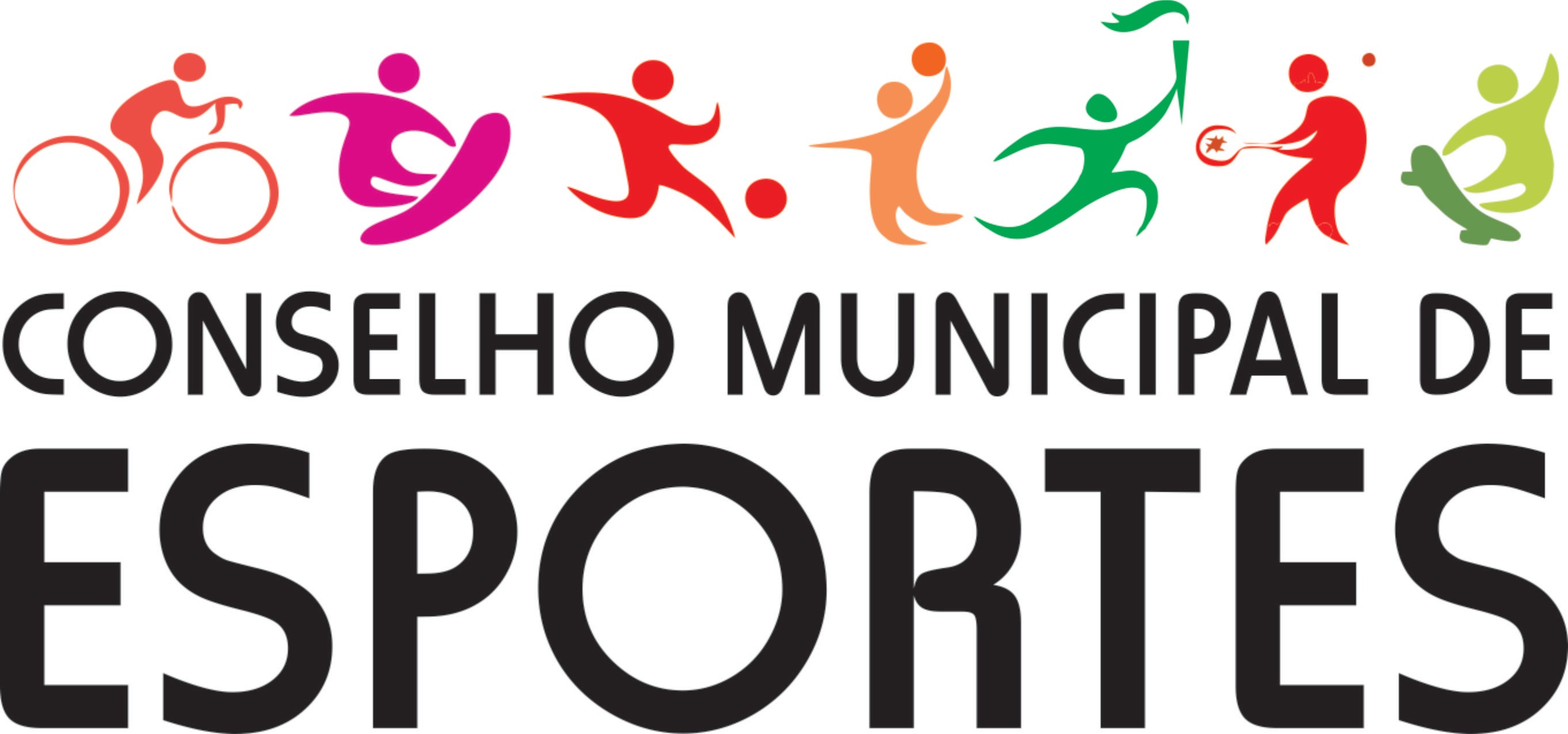 FORMULÁRIO DE PRESTAÇÃO DE CONTAS Para prestação de contas, deverão ser seguidos os anexos abaixo, com as orientações a seguir:1 – Apresentar Extrato Zerado da Conta2- Todos os pagamentos devem ser feitos com a emissão de nota fiscal e cheque ou transferência bancária em nome da razão social apresentada.3 – Apresentar cópia nota fiscal e cópia de comprovante de pagamento ( cópia de cheque ou comprovante bancário) em ordem cronológica.4 – Apresentar extrato com toda movimentação bancária e comprovante de devolução de recursos, se houver.ORIENTAÇÕES GERAIS PARA A PRESTAÇÃO DE CONTASANEXO IIRELAÇÃO DE PAGAMENTOS(OBRIGATÓRIO PARA DESPESAS MOVIMENTADAS  NA CONTA BANCÁRIA “PROJETO”)OBS: TIPO DESPESAC- CUSTEIO = despesas com a manutenção das atividades para a execução do projeto.            RELATÓRIO DE CUMPRIMENTO DO OBJETO  RELATÓRIO FINALRESULTADOS ALCANÇADOS 1.1- Descrição dos Resultados2- Comentários Adicionais: (Publicações, Teses, Dissertações, Artigos, Citações,Congressos, outros):Manual de apresentação da MarcaOs projetos aprovados , deverão conter em seus objetivos de divulgação ( faixas, banners, uniformes esportivos, flyer, camisetas) a marca do Conselho Municipal de Esportes e Prefeitura Municipal de Torres.Se tratando de um projeto onde não há materiais de divulgação , deverá conter no plano de trabalho a produção de uma faixa de 2mx1m com o nome do projeto e marcas aqui estipuladas. A aplicação da marca deverá ser aprovada pelo CME junto ao plano de trabalho. A marca em formado original estará disponivel no site: www.torres.rs.gov.br.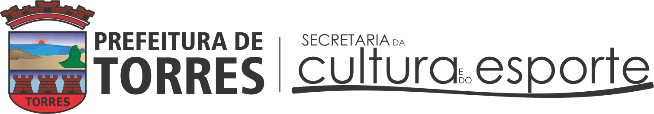 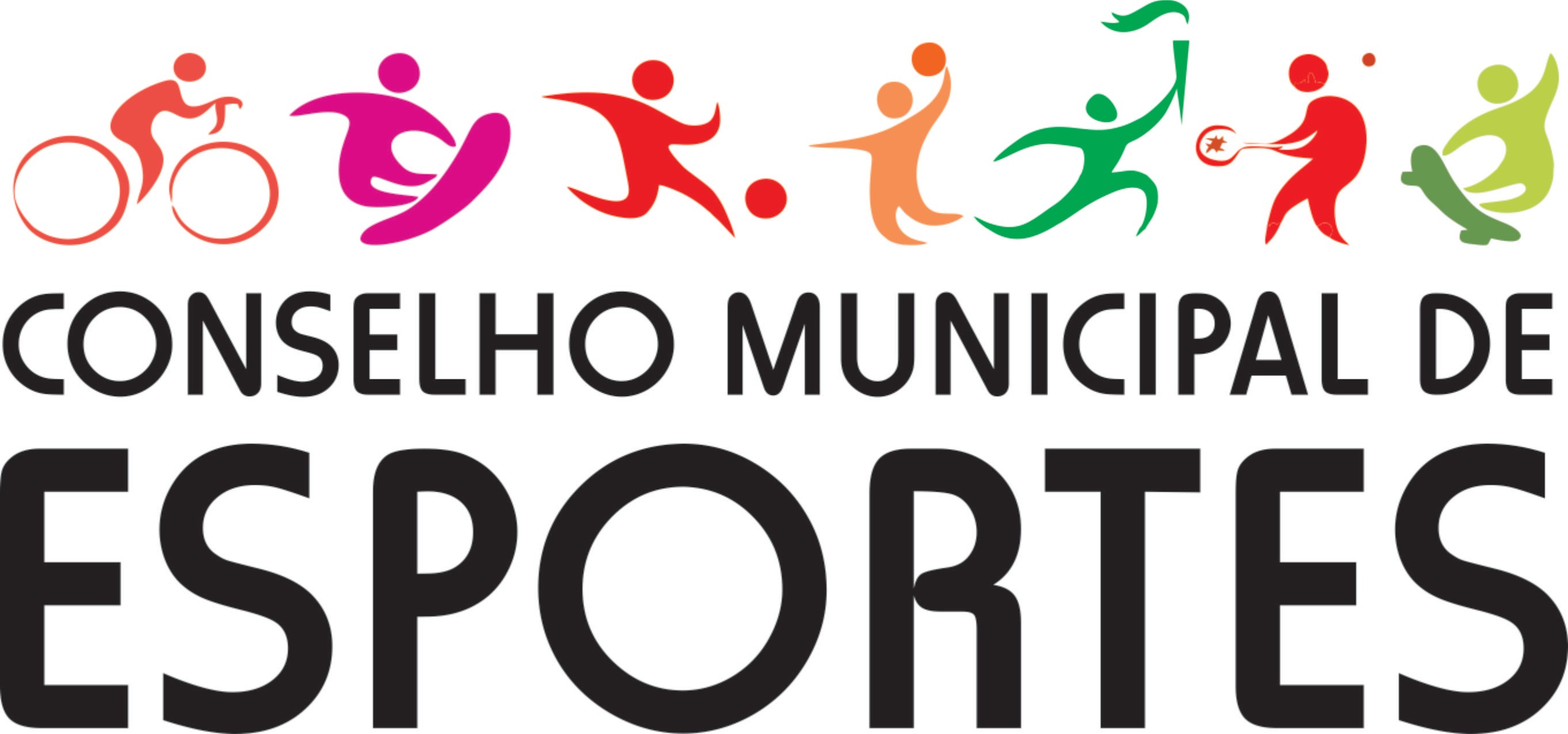 ENCAMINHAMENTO DE PRESTAÇÃO DE CONTASENCAMINHAMENTO DE PRESTAÇÃO DE CONTASENCAMINHAMENTO DE PRESTAÇÃO DE CONTASENCAMINHAMENTO DE PRESTAÇÃO DE CONTASENCAMINHAMENTO DE PRESTAÇÃO DE CONTASENCAMINHAMENTO DE PRESTAÇÃO DE CONTASENCAMINHAMENTO DE PRESTAÇÃO DE CONTASIDENTIFICAÇÃO DO PROPONENTEIDENTIFICAÇÃO DO PROPONENTEIDENTIFICAÇÃO DO PROPONENTEIDENTIFICAÇÃO DO PROPONENTEIDENTIFICAÇÃO DO PROPONENTEIDENTIFICAÇÃO DO PROPONENTEIDENTIFICAÇÃO DO PROPONENTENome do ProponenteNome do ProponenteNome do ProponenteNome do ProponenteNome do ProponenteCPF/CNPJCPF/CNPJEndereço completoEndereço completoEndereço completoEndereço completoEndereço completoEndereço completoTelefoneCEPCidadeCidadeUFE-MAILE-MAILNome do Projeto/ação Nome do Projeto:Nome do Projeto:Nome do Projeto:Nome do Projeto:Nome do Projeto:Nome do Projeto:Nome do Projeto:Período de utilização dos recursos:Período de utilização dos recursos:De	/	/	a	/	/De	/	/	a	/	/De	/	/	a	/	/De	/	/	a	/	/De	/	/	a	/	/MOVIMENTAÇÃO FINANCEIRAMOVIMENTAÇÃO FINANCEIRAMOVIMENTAÇÃO FINANCEIRAMOVIMENTAÇÃO FINANCEIRACategoriaValor recebidoValor 
Utilizado SaldoCusteioCapital TotaisNome do Proponente (que movimentará a conta bancária vinculada)Nome do Proponente (que movimentará a conta bancária vinculada)Nome do Proponente (que movimentará a conta bancária vinculada)Nome do Proponente (que movimentará a conta bancária vinculada)Nome do Proponente (que movimentará a conta bancária vinculada)Nome do Proponente (que movimentará a conta bancária vinculada)N.º conta vinculadaN.º conta vinculadaCPFCPFItem*N.º cheque ou	numero da transferência bancáriaN.º Fatura/ Nota Fiscal/ ReciboData Nota Fiscal / ReciboTipo de despesaFavorecidoFavorecidoFavorecidoFavorecidoValorDeclaro que as despesas acima foram pagas e que os materiais e/ou equipamentos foram recebidosDeclaro que as despesas acima foram pagas e que os materiais e/ou equipamentos foram recebidosDeclaro que as despesas acima foram pagas e que os materiais e/ou equipamentos foram recebidosDeclaro que as despesas acima foram pagas e que os materiais e/ou equipamentos foram recebidosDeclaro que as despesas acima foram pagas e que os materiais e/ou equipamentos foram recebidosDeclaro que as despesas acima foram pagas e que os materiais e/ou equipamentos foram recebidosDeclaro que as despesas acima foram pagas e que os materiais e/ou equipamentos foram recebidosTotalTotal 	/	/Assinatura do Proponente 	/	/Assinatura do Proponente 	/	/Assinatura do Proponente 	/	/Assinatura do Proponente 	/	/Assinatura do Proponente 	/	/Assinatura do Proponente 	/	/Assinatura do Proponente 	/	/Assinatura do Proponente 	/	/Assinatura do Proponente 	/	/Assinatura do Proponente